Konspekt  lekcji matematykiNAUCZYCIEL: Jarosław DzięgielewskiKLASA: VCZAS TRWANIA: 90 min.TEMAT: Mapa, skala, planCELE:Uczeń będzie:- posługiwać się mapą i planem,- stosować różne sposoby zapisywania skali (liczbowej, liniowej i mianowanej), - przeliczać skalę liczbową na mianowaną,- obliczać rzeczywistą odległość między obiektami na podstawie danego planu lub mapy i skali,- rozpoznawać symbole na planie lub mapie.METODY: • pogadanka,• pokaz,• praca z książką,• praktycznaŚRODKI DYDAKTYCZNE:podręcznikmonitor interaktywnyTOK LEKCJI:Sprawy organizacyjne (powitanie, sprawdzenie obecności)Wprowadzenie do lekcjiN: Uruchamia tablicę która odczytuje temat lekcji: Plan, mapa i skalaLekcja właściwa: Omówienie definicji skali oraz rodzaje skali:Skala - umożliwia narysowanie dużych obiektów w pomniejszeniu i bardzo małych obiektów w powiększeniu
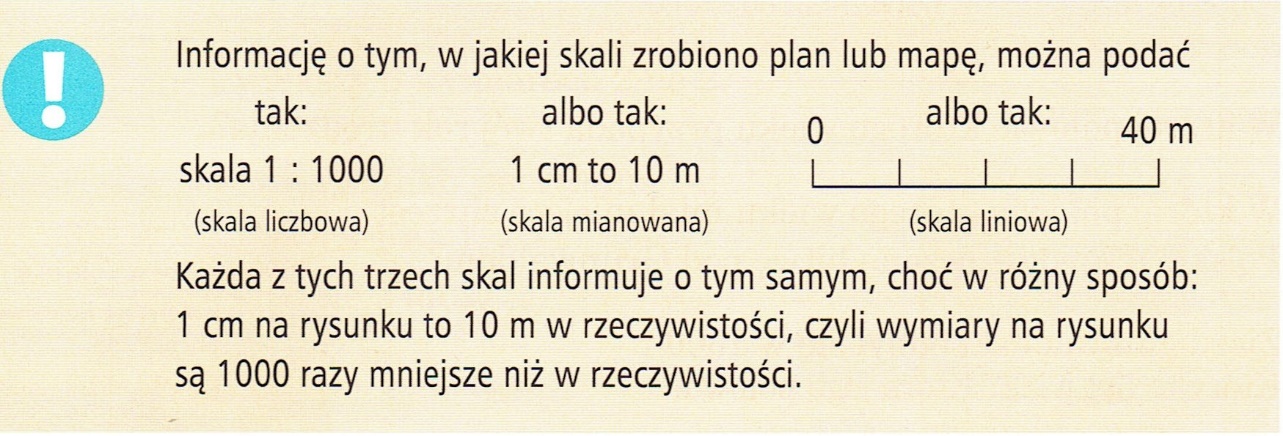 Uruchomienie strony http://matematyka.opracowania.pl/skala_i_plan/Przedstawienie zapisu skali na różnych mapach.Uruchomienie strony http://learningapps.org/1226778 Wyznaczanie długości ulic na planie Sopotu oraz wytypowanie najlepszego wariantu dotarcia do celu.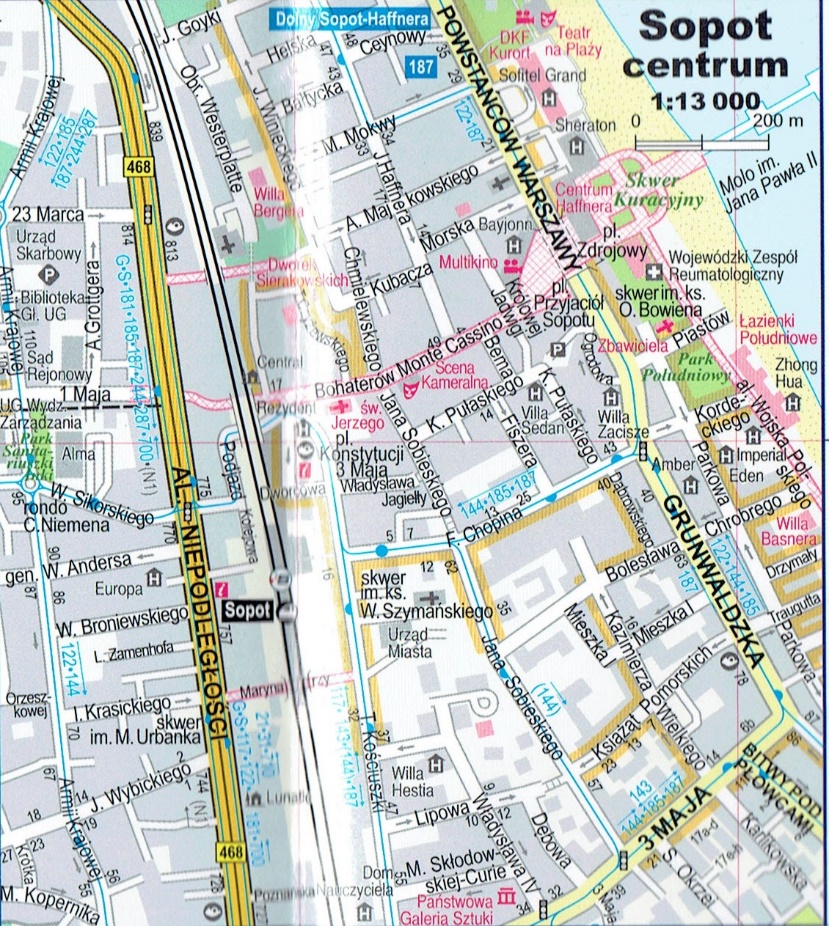 Odnalezienie obiektów na planie Torunia podręcznik str. 222.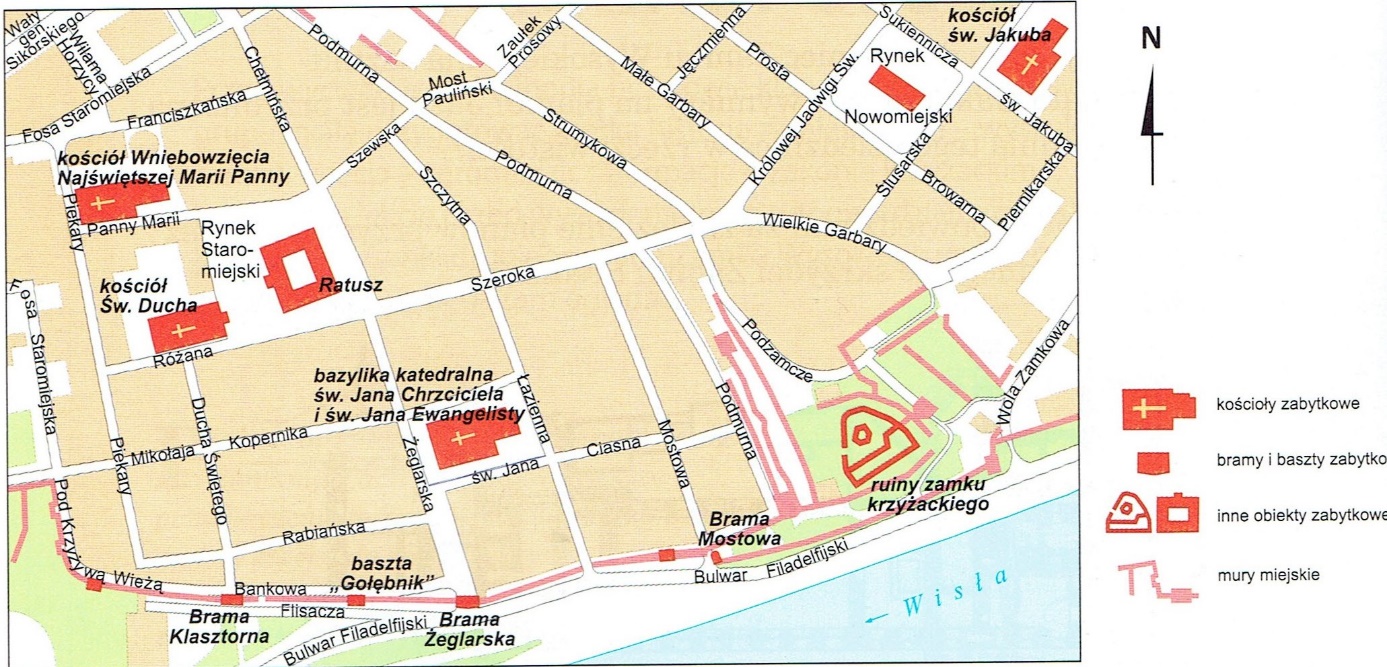 Wykonanie zadań 6 i 7 ze strony 222Uruchomienie gry https://learningapps.org/2256913 Podsumowanie lekcji i ocena najaktywniejszych uczniów. Krótkie zestawienie poznanych wiadomości na danej jednostce lekcyjnej.Ocena uczniów za aktywność.